Daisy Elementary School NewsletterFeb. 2017						Principal: Samantha Walter						Assistant Principal: Danielle Reed											Daisy Elementary School Mission Statement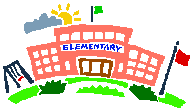 				Daisy Elementary is a high-performing school    				Dedicated to the success of ALL learners.Be Respectful            UPCOMING EVENTS: FEBRUARYBe Responsible           Be Safe                       Feb. 2nd First Grade to Chattanooga Theatre Center                                          Feb. 2nd Third Grade to Tivoli/Chilis                                          Feb. 7th Second and Third Grade Program                                          Feb. 20th No School Presidents Day                                          Feb. 27th – March 3rd Dr Seuss Week:                                      Dr. Seuss Schedule: Mon. 27th – Crazy Sock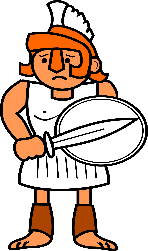                                                                                    Tues. 28th – Crazy Hat                                                                                   Wed. 1st – Wacky/Tacky                                                                                   Thurs. 2nd – Multi Color                                                                                   Fri. 3rd – Character DayDaisy Elementary                                                REMINDER:620 Sequoyah Rd                                                 Winter is upon us! Please make Soddy Daisy, TN 37379                                         sure your child dresses for                                                                             Cooler weather and brings aPhone: 423-332-8815                                               coat to school every day.  Don’tFax: 423-332-8816                                                   forget the hat and gloves!!